ИСТОРИЧЕСКАЯ ИГРА, ПОСВЯЩЁННАЯ ДНЮ НАРОДНОГО ЕДИНСТВАВозраст участников: 7-9 класс, 3  команды по 5-6 человек. Команды заранее придумывают себе название. Критерии оценивания – в приложении (Оценочный лист для жюри)Перед началом игры учитель кратко напоминает участникам и зрителям ход событий, о которых пойдёт речь, акцентируя внимание на том, что  праздник «День народного единства» для многих до сих пор остаётся загадкой, не все могут объяснить его смысл. А события, которым он посвящён, имели судьбоносное значение  для нашего государства, так как существовала прямая угроза потери независимости (см. Вводная презентация) 1 конкурс «Блиц-опрос» Каждой команде в быстром темпе ведущий задаёт 5 вопросов. Игроки отвечают без обсуждения.1. Как называется государственный праздник, который мы отмечаем 4 ноября?
    (День народного единства)2. Праздник какой иконы отмечает церковь 4 ноября?
   (праздник Казанской иконы Божией Матери)3. За кого выдавали себя самозванцы, пытавшиеся захватить российский престол?     (за царевича Дмитрия, сына Ивана Грозного)4. Как называлось государство, которое наиболее активно вмешивалось в дела России в Смутное время? (Речь Посполитая) Назовите имя  Минина  (Кузьма)-------------------------------------------------------------------------------------------------------Назовите имя князя Пожарского  (Дмитрий).С кем ещё, кроме поляков, сражались русские воины в период Смутного времени?   (шведы).Каким оружием сражались Дмитрий Пожарский и Кузьма Минин? Ответ (Сабля, меч).Каким историческим термином называют захватчиков шведов и поляков? Ответ (Интервенты).Назовите город, в котором на несколько месяцев остановилось ополчение Минина и Пожарского для пополнения новыми силами перед походом на Москву.  (Ярославль. Туда стекались все военные силы со всей Руси) -----------------------------------------------------------------------------------------------------Где находится самый известный памятник Минину и Пожарскому? (В Москве на Красной площади) Чем отличается ополчение от регулярной армии? (в ополчении сражаются простые люди, необученные военному делу)Назовите имя народного героя, простого крестьянина, отдавшего жизнь за царя в Костромских лесах. (Иван Сусанин)Чем закончилось смутное время? (Началом царствования Михаила Романова)  Что означает слово «единство»?
(общность, сходство, сплочённость, спаянность, слитность)2 конкурс «Узнай историческую личность»Игрокам предлагается лист с портретами исторических личностей.  В течение 3 минут команды совещаются и делают подписи к портретам. Затем листы сдаются жюри. Зрителям в это время предлагается презентация «Портреты без подписи» в режиме слайд-шоу. По окончании конкурса – презентация «Портреты с подписями» для проверки результатов.НАЗВАНИЕ КОМАНДЫ ____________________________________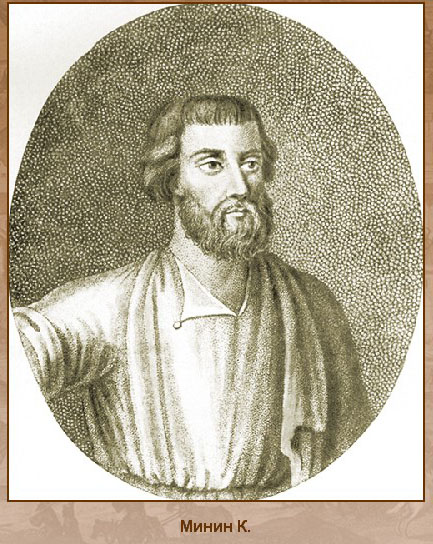 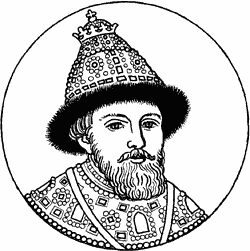 
___________________________________                      ________________________________
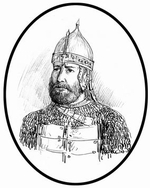 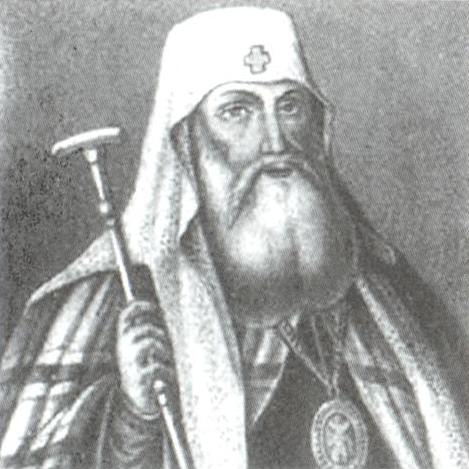 ______________________________________                     ______________________________________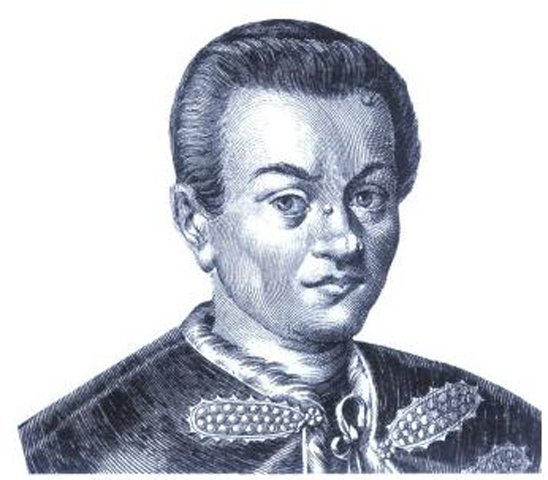 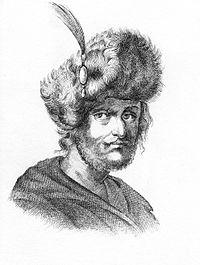 ____________________________________                _______________________________________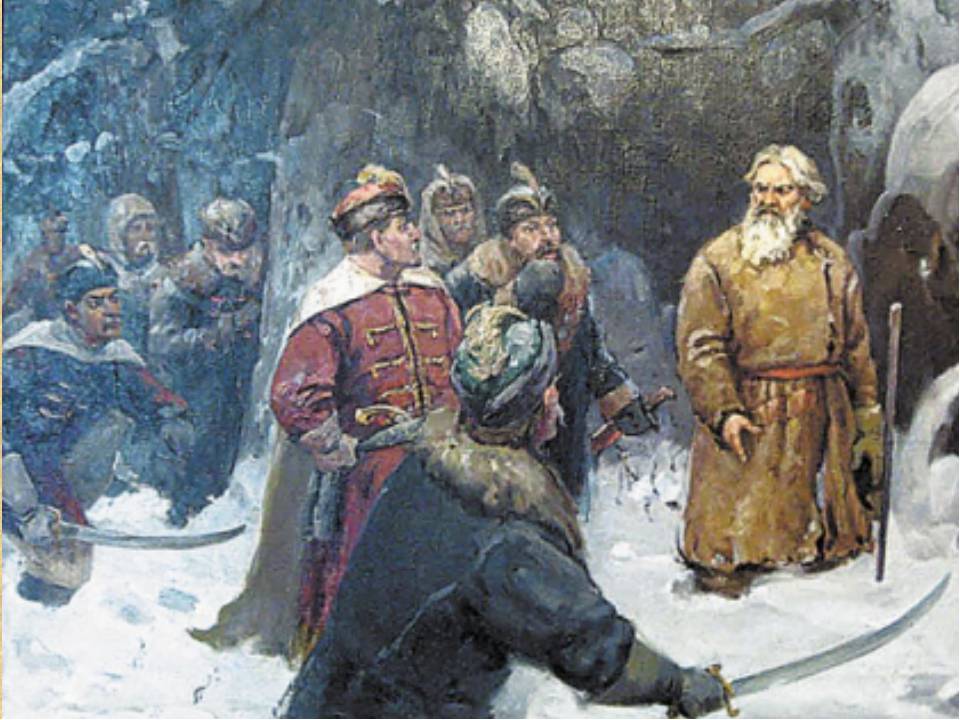 ______________________________________________________3 КОНКУРС «ТЕСТ»       Для наглядности используется презентация «Тест».   На столе игроков – таблички с крупными буквами «А», «Б», «В».     Ведущий задаёт вопрос, предлагая командам в течение 30-ти  секунд обсудить варианты    ответа. По сигналу  ведущего  команды одновременно поднимают табличку с выбранным вариантом ответа. Затем на презентации открывается слайд с правильным ответом.Какой собор сооружён в Москве в память об избавлении Москвы от поляков?
А) Казанский соборБ) Успенский соборВ) Собор Василия Блаженного           В каком году в Российской Федерации начали отмечать День народного единства?А)  в 2003 годуБ)  в 2005 году В)  в 2007 годуРоссия – многонациональное государство. Сколько народов населяет её территорию?
 А) более 50 народов Б) более 80 народов В) более 180 народов Назовите город, в котором жил князь Дмитрий Пожарский         А) Нижний Новгород        Б)  Ярославль        В) Москва5.  Как называется опера М.И. Глинки, рассказывающая о событиях того времени? А) «Жизнь за царя»Б) «Смута»В) «1612 год»6. Кого из претендентов на Московский трон называли "тушинским вором"?
А) Лжедмитрия IБ) Лжедмитрия IIВ) польского принца Владислава 7. Кто возглавил первое ополчение 1611 года?

А) Прокопий Ляпунов Б) Дмитрий ПожарскийВ) Михаил Романов8.  С каким событием связано окончание Смутного времени на Руси?

А) с изгнанием поляков из МосквыБ) с воцарением Михаила РомановаВ) с победой над шведами
9. Сколько лет было Михаилу Романову, когда он стал царём?А) 16 летБ) 18 летВ) 20 летЗадание 4 «Мозговой штурм»Командам по очереди предлагается в течение 1 минуты обсудить заданный ведущим вопрос и дать на него развёрнутый ответ. Каждой команде - два вопроса. 1. Какие две крупные задачи ставили перед собой  Минин и Пожарский?
(изгнать интервентов и подготовить условия для формирования русского правительства, пользующегося доверием населения)2. Что такое смута? Дайте определение.                                                                                                               (Социальный, духовный, экономический, политический кризис, поставивший страну на грань гибели на рубеже 16-17 веков. Время безвластия и самозванства) 3.О каком единстве идёт речь в названии праздника?                                                              (Не только и не столько о национальном и территориальном, сколько о единстве народного духа) 4. Почему, на ваш взгляд, именно это событие является символом народного единства?                                                                                                                                       (Русский народ продемонстрировал неслыханное единство воли и духа. Некоторые историки считают это событие первой гражданской войной) 5. Только ли датой связаны между собой два праздника – День народного единства и праздник Казанской иконы Божьей матери? Если нет, что ещё их связывает?                                   (Нет. Пожарский вошёл в Китай-город с иконой Казанской Божьей Матери в руках и обещал построить храм в память об этой победе) 6. Как показывает статистика, сначала история этого праздника была загадкой для большинства людей. Но даже те, кто ничего не читает и не интересуется историей,  узнали многое, когда в 2007 году вышло в свет это художественное произведение. Что это за произведение?(Это фильм режиссёра В. Хотиненко «1612»)ПриложениеОценочный лист для жюриКонкурсКритерии оцениванияКоличество балловКоличество балловКоличество балловКонкурсКритерии оцениванияКоманда___________Команда______________Команда______________Блиц-опрос1 балл за каждый правильный ответ, максимальное количество баллов - 5«Узнай историческую личность»1 балл за каждый правильный ответ, максимальное количество баллов - 7Тест1 балл за каждый правильный ответ, максимальное количество баллов - 9«Мозговой штурм»2 балла – ответ полный, правильный; 1 балл – частично правильный, 0 баллов – ошибка или нет ответа. Максимальное количество баллов - 4Сумма баллов за игруМаксимальная сумма баллов - 25